ПРЕСС-РЕЛИЗ24.11.2021В водоем Курской АЭС в 2021 году выпущено почти 9 тонн рыбыСпециалисты гидротехнического цеха выпустили в Курское водохранилище очередную партию сеголетки толстолобика – подросшую рыбу весом 100-200 граммов, общей массой 950 килограммов. Всего же в этом году в водоем выпущено около 9 тонн рыб-биомелиораторов – видов, которые активно используются в качестве поддержания баланса экосистемы водохранилища.«Каждая рыба выполняет определенную функцию, – рассказал начальник участка Евгений Жмакин. – Пестрые и белые толстолобики с помощью жаберного аппарата фильтруют воду, тем самым предотвращают её цветение. Черные амуры питаются дрейссеной – моллюском, который, организуя большие колонии, может уменьшать пропускную способность трубопроводов АЭС».Поддержание качества воды в водохранилище – важная составляющая эффективной работы оборудования Курской АЭС. Вода должна иметь определенные технические параметры (жесткости-мягкости, содержания микроэлементов), которые и достигаются благодаря биомелиоративным мероприятиям.«С момента образования в 1998 году участка по поддержанию качества технической воды выпустили в водохранилище около 300 тонн рыб. Дело в том, что в наших широтах амуры и толстолобики не размножаются, только на Дальнем Востоке», – пояснил Евгений Жмакин.На участке гидроцеха молодняк проходит полный цикл – от икринки до полноценной рыбы, которую впоследствии специалисты и выпускают в водохранилище. Выживаемость сеголеток составляет практически 90 процентов.До конца года специалисты планирую выпустить еще около 2-3 тонн растительноядных рыб.Управление информации и общественных связей Курской АЭС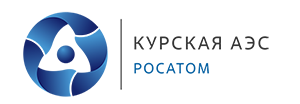 